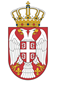 REPUBLIKA SRBIJA NARODNA SKUPŠTINAOdbor za spoljne poslove06 Broj: 06-2/82-193. april 2019. godineB e o g r a dNa osnovu člana 70. stav 1. alineja prva Poslovnika Narodne skupštineS A Z I V A M68. SEDNICU ODBORA ZA SPOLjNE POSLOVEZA PETAK, 5. APRIL 2019. GODINE,SA POČETKOM U 11,00 ČASOVA	Za ovu sednicu predlažem sledećiD n e v n i   r e d- Usvajanje zapisnika sa 62, 64, 66. i 67. sednice OdboraInicijative za posete1.1. 	Poziv za učešće na Regionalnoj radionici Svetske trgovinske organizacije (STO) o regionalnoj trgovini za parlamentarce iz zemalja Centralne i Istočne Evrope, Centralne Azije i Kavkaza (CEECAC), koja će se održati od 27. do 29. maja 2019. godine, u Beču, Austrija;1.2. 	Poziv za posetu delegacije Odbora za spoljne poslove NS RS  Kubi, sredinom maja 2019. godine;1.3. 	Utvrđivanje promene u sastavu delegacije Odbora za spoljne poslove i Poslaničke grupe prijateljstva NS RS za posetu Turskoj, od 16. do 18. aprila 2019. godine.Izveštaji o realizovanim posetama2.1.	Izveštaj o učešću na svečanoj akademiji u Kumanovu i svečanoj Svetosavskoj akademiji u Skoplju, Makedonija, u periodu od 26. do 28. januara 2019. godine;2.2.	Izveštaj o učešću stalne delegacije Narodne skupštine Republike Srbije u Parlamentarnoj skupštini OEBS na 18. Zimskom zasedanju PS OEBS-a, u Beču, Austrija, od 25. do 26. februara 2019. godine;2.3.	Izveštaj sa 6. Konferencije parlamentaraca Dunavskog regiona , Bukurešt, Rumunija, od 20. do 21. marta 2019. godine;2.4.	Izveštaj narodnog poslanika i člana Odbora za dijasporu i Srbe u regionu Aleksandra Čotrića o poseti Republici Poljskoj, od 21. do 23. marta 2019. godine;2.5.	Izveštaj o učešću člana stalne delegacije NS RS u IPU na sastanku Nadzornog odbora Grupe 12+ Interparlamentarne unije, na Fajalu i Terseiri, Republika Portugalija, od 24. do 26. marta 2019. godine.3.	Realizovani parlamentarni kontakti3.1.	Zabeleška o razgovoru potpredsednika NS RS prof. dr Vladimira Marinkovića i predsednika Odbora za nauku, obrazovanje, kulturu, omladinu i sport Parlamenta Češke Republike Vaclava Klausa, održanog 20. marta 2019. godine.4.	Realizovani ostali kontakti4.1.	Beleška sa sastanka članova Odbora za evropske integracije i Odbora za spoljne poslove sa direktorom Generalnog direktorata za susedsku politiku i pregovore o proširenju Kristijanom Danijelsonom, Beograd, 6. marta 2019. godine;4.2.	Zabeleška sa sastanka Ane Karadžić, predsednice Poslaničke grupe prijateljstva sa Meksikom, sa Markom Antonijom Garsijom Blakom, ambasadorom Meksika u Beogradu, održanog 21. marta 2019. godine;4.3.	Zabeleška o razgovoru prof. dr Žarka Obradovića, predsednika Odbora za spoljne poslove, sa Tang Ksiadongom, ekonomsko-trgovinskim savetnikom Ambasade NR Kine u Beogradu, održanom 19. marta 2019. godine.RaznoSednica će se održati u Domu Narodne skupštine, Trg Nikole Pašića 13, sala II.Mole se članovi Odbora da u slučaju sprečenosti da prisustvuju sednici Odbora, o tome obaveste svoje zamenike u Odboru.     PREDSEDNIK ODBORAProf. dr Žarko Obradović, s.r.